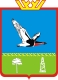 АДМИНИСТРАЦИЯГОРОДСКОГО ПОСЕЛЕНИЯ ТАЛИНКАОктябрьского района              Ханты-Мансийского автономного округа –ЮгрыПОСТАНОВЛЕНИЕО порядке проведения квалификационногоэкзамена муниципальных служащих вадминистрации городского поселения ТалинкаВ соответствии со статьей 9.1 Федерального закона от 02.03.2007 № 25-ФЗ                      «О муниципальной службе в Российской Федерации», статьями 5.1 – 5.3 Закона Ханты-Мансийского автономного округа – Югры от 20.07.2007 № 113-оз «Об отдельных вопросах муниципальной службы в Ханты-Мансийском автономном округе – Югре», уставом администрации городского поселения Талинка :	1. Утвердить:	1.1. Положение о порядке проведения квалификационного экзамена муниципальных служащих в администрации городского поселения Талинка, согласно приложению № 1.	1.2. Перечень вопросов для проведения квалификационного экзамена муниципальных служащих в администрации городского поселения Талинка, согласно  приложению № 2. 	2. Настоящее постановление разместить на информационном сайте в здании администрации городского поселения Талинка, библиотеки МКУ «Центра культуры и спорта г.п.Талинка» и на официальном веб-сайте администрации муниципального образования городское поселение Талинка.	3. Контроль за выполнением постановления оставляю за собой.	Исполняющий обязанности       главы муниципального образования                                                                               И.Ф.ДонскаяПриложение № 1к постановлению администрации г.п.Талинкаот «04» августа 2016 г. № 363Положение о порядке проведения квалификационного экзамена муниципальных служащих в администрации городского поселения Талинка(далее – Положение)	1. Настоящее Положение разработано в целях реализации положений Федерального закона от 02.03.2007 № 25-ФЗ «О муниципальной службе в Российской Федерации», Закона Ханты-Мансийского автономного округа – Югры от 20.07.2007 № 113-оз «Об отдельных вопросах муниципальной службы в Ханты-Мансийском автономном округе – Югре» (далее – Закон) и определяет порядок проведения квалификационного экзамена муниципальных служащих в администрации городского поселения Талинка.	2. Квалификационный экзамен проводится в отношении муниципальных служащих, замещающие должности муниципальной службы в администрации городского поселения Талинка на определенный срок, за исключением муниципальных служащих, замещающих должности муниципальной службы высшей группы.	3. Квалификационный экзамен проводится на основании личного письменного заявления муниципального служащего о допуске к сдаче квалификационного экзамена (приложение № 1 к Положению) (далее – заявление).	Заявления являются основанием для принятия постановления администрации городского поселения Талинка о проведении квалификационного экзамена.	4. Квалификационный экзамен проводится не позднее чем через три месяца после подачи заявления.	5. Квалификационный экзамен проводится аттестационной комиссией, формируемой в порядке, установленном Положением о проведении аттестации муниципальных служащих в администрации городского поселения Талинка, утвержденным постановлением администрации городского поселения Талинка (далее – комиссия).	6. В постановлении администрации городского поселения Талинка о проведении квалификационного экзамена указываются:	дата, время и место проведения квалификационного экзамена;	форма проведения квалификационного экзамена (экзаменационные билеты, индивидуальное собеседование);	список муниципальных служащих, которые должны сдавать квалификационный экзамен;	перечень документов, необходимых для проведения квалификационного экзамена.	7. Постановление администрации городского поселения Талинка о проведении квалификационного экзамена доводится до сведения муниципального служащего не позднее чем за месяц до даты его проведения.	8. Не позднее, чем за две недели до даты проведения квалификационного экзамена непосредственный руководитель муниципального служащего направляет в комиссию отзыв об уровне знаний, навыком и умений (профессиональном уровне) муниципального служащего и о возможности присвоения ему классного чина (далее – отзыв) (приложение № 2).	9. Непосредственный руководитель муниципального служащего знакомит муниципального служащего с отзывом, под роспись не позднее, чем за две недели до проведения квалификационного экзамена.	Муниципальный служащий вправе представить в комиссию заявление о своем несогласии с отзывом.	При проведении квалификационного экзамена комиссия рассматривает заявление муниципального служащего о несогласии с отзывом, заслушивает сообщения муниципального служащего, а в случае необходимости – его непосредственного руководителя о профессиональной служебной деятельности муниципального служащего.	Обсуждение профессиональных и личностных качеств муниципального служащего применительно к его профессиональной служебной деятельности должно быть объективным и корректным по форме.	10.  При проведении квалификационного экзамена комиссия оценивает знания, навыки и умения (профессиональный уровень) муниципальных служащих в соответствии с требованиями должностных инструкций муниципальных служащих, сложностью и ответственностью работы, выполняемой муниципальными служащими, на основе экзаменационных процедур с использованием не противоречащих федеральным законам и другим нормативным правовым актам Российской Федерации методов оценки профессиональных качеств муниципальных служащих, включая сдачу экзамена по экзаменационным билетам и индивидуальное собеседование. Ответы на вопросы, а в случае проведения квалификационного экзамена в виде сдачи экзамена по экзаменационным билетам – номер билета, содержащиеся в нем вопросы, и ответы на них отражаются в протоколе заседания комиссии и вносятся в экзаменационный лист.	11. Квалификационный экзамен сдается на заседании комиссии, которое проводится в соответствии с Положением о проведении аттестации муниципальных служащих в администрации городского поселения Талинка, утвержденным распоряжением администрации городского поселения Талинка.	12. Квалификационный экзамен проводится в присутствии экзаменуемого муниципального служащего на заседании комиссии. В случае неявки муниципального служащего на заседание комиссии без уважительных причин он считается не выдержавшим квалификационный экзамен. Проведение квалификационного экзамена в отсутствии экзаменуемого муниципального служащего не допускается.	13. Решение о результате квалификационного экзамена выносится комиссией в отсутствие муниципального служащего и его непосредственного руководителя открытым голосованием простым большинством голосов, присутствующего на заседании состава комиссии. 	При равенстве голосов муниципальный служащий признается сдавшим квалификационный экзамен.	14. По результатам квалификационного экзамена в отношении муниципального служащего комиссия выносит одно из следующих решений:	признать, что муниципальный служащий сдал квалификационный экзамен, и рекомендовать его для присвоения классного чина в соответствии с замещаемой должностью в пределах группы должностей муниципальной службы;	признать, что муниципальный служащий не сдал квалификационный экзамен.	15. Результат квалификационного экзамена заносится в экзаменационный лист муниципального служащего (приложение № 3), который подписывается председателем комиссии, заместителем председателя, секретарем и членами комиссии, присутствовавшими на квалификационном экзамене.	Муниципальный служащий знакомится с экзаменационным листом под роспись.	16. Секретарь комиссии ведет протокол заседания комиссии, в котором фиксирует ее решения и результаты голосования. Протокол заседания комиссии подписывается председателем, заместителем председателя, секретарем и членами комиссии, которые присутствовали на заседании, и хранится в отделе муниципальной службы и противодействия коррупции администрации городского поселения Талинка.	17. Экзаменационный лист муниципального служащего, отзыв и заявление хранятся в личном деле муниципального служащего. 	Запись о присвоении классного чина вносится в личное дело и в трудовую книжку муниципального служащего.	18. Выписки из протокола заседания комиссии направляются представителю нанимателя (работодателя) муниципальных служащих не позднее чем через семь дней после его проведения.	19. На основании результатов квалификационного экзамена представитель нанимателя (работодатель) принимает решение о присвоении классного чина муниципальным служащим, сдавшим квалификационный экзамен. Решение о присвоении классного чина оформляется правовым актом представителя нанимателя (работодателя) о присвоении классного чина муниципальным служащим, и установлении ежемесячной надбавки к должностному окладу за классный чин.	20. Муниципальный служащий, не сдавший квалификационный экзамен, либо не явившийся на квалификационный экзамен без уважительной причины, может выступить с инициативой о проведении повторного квалификационного экзамена не ранее чем через шесть месяцев после проведения данного квалификационного экзамена.	21. Муниципальный служащий вправе обжаловать результаты квалификационного экзамена в соответствии с законодательством Российской Федерации.	22. Организационно-техническое и информационное обеспечение проведения квалификационного экзамена осуществляет отдел муниципальной службы и противодействия коррупции администрации городского поселения Талинка, которое включает:	анализ необходимости присвоения классных чинов муниципальным служащим администрации городского поселения Талинка;	составление списков муниципальных служащих, подлежащих сдаче квалификационного экзамена в администрации городского поселения Талинка;	прием заявления о допуске к сдаче квалификационного экзамена;	подготовка проекта постановления администрации городского поселения Талинка о проведении квалификационного экзамена;	ознакомление муниципальных служащих и их непосредственных руководителей с постановлением администрации городского поселения Талинка о проведении квалификационного экзамена под роспись;	обеспечение работы комиссии;	ознакомление муниципального служащего с экзаменационным листом под роспись;	направление протокола заседания комиссии представителю нанимателя (работодателю) муниципальных служащих;	подготовка проектов правовых актов представителя нанимателя (работодателя) о присвоении классного чина муниципальным служащим, и установлении ежемесячной надбавки к должностному окладу за классный чин.	23. Вопросы, связанные с проведением квалификационного экзамена, присвоением классных чинов не урегулированные настоящим Положением рассматриваются в соответствии с действующим федеральным законодательством и законодательством Ханты-Мансийского автономного округа – Югры.Приложение № 1к Положению о порядке проведенияквалификационного экзаменамуниципальных служащихв администрации городского поселения ТалинкаВ аттестационную комиссию ___________________________________от _________________________________________________________________________________________________________(Ф.И.О. должность, классный чин (при его наличии)ЗАЯВЛЕНИЕ  Прошу Вас допустить меня к сдаче квалификационного экзамена для присвоения классного чина  ____________________________________________________________________ __________________________________________________________________________________ (наименование классного чина)__________________                                           ____________________                         (дата)                                                                                                                      (подпись)Согласовано:Непосредственный руководительмуниципального служащего__________________________              ____________            ________________________         (наименование должности руководителя)                                         (подпись)                                      (расшифровка подписи)Отметка о приеме заявления:__________________________________________________                 ______________                           __________________________________             (наименование должности принявшего документ)                         (подпись)                                   (расшифровка подписи)________________________                              (дата)    Приложение № 2к Положению о порядке проведенияквалификационного экзаменамуниципальных служащихв администрации городского поселения ТалинкаОтзывнепосредственного руководителя Непосредственный руководительмуниципального служащего 		___________		___________		___________ (наименование должности руководителя)                                            (подпись)	                            (ФИО)                                            (дата)С отзывом ознакомлен       	                        		 						(ФИО муниципального служащего)			        (подпись)                                       (ФИО)                                           (дата)Приложение № 3к Положению о порядке проведенияквалификационного экзаменамуниципальных служащихв администрации городского поселения ТалинкаЭКЗАМЕНАЦИОННЫЙ ЛИСТ  Дата проведения квалификационного экзамена ______________________________________   Приложение № 2 к постановлению администрации городского поселения Талинка   от «___» _______  2016 г. № ______Перечень вопросов для проведения квалификационного экзамена муниципальных служащих в администрации городского поселения ТалинкаФедеральный закон от 02 марта 2007 года № 25-ФЗ «О муниципальной службе в Российской Федерации», Федеральный закон от 25 июля 2002 года № 114-ФЗ            «О противодействии экстремистской деятельности», Федеральный закон                     от 25.12.2008 № 273-ФЗ «О противодействии коррупции», Закон Ханты-Мансийского автономного округа – Югры от 20 июля 2007 года № 113-оз «Об отдельных вопросах муниципальной службы в Ханты-Мансийском автономном округе - Югре», Закон ХМАО - Югры от 25.09.2008 № 86-оз «О мерах по противодействию коррупции в Ханты-Мансийском автономном округе – Югре».1. Понятие муниципальной службы.2. Правовые основы муниципальной службы.3. Классификация должностей муниципальной службы.4. Ограничения и запреты, связанные с муниципальной службой.5. Права и обязанности муниципального служащего.6. Урегулирование конфликта интересов на муниципальной службе.7. Порядок проведения аттестации и квалификационного экзамена муниципального служащего.8. Дисциплинарная ответственность муниципального служащего.9. Правила внутреннего трудового распорядка.10. Отпуска на муниципальной службе.11. Порядок поступления на муниципальную службу.12. Основные понятия экстремистской деятельности.13. Какими правовыми актами регулируется сфера противодействия коррупции?14. Меры по профилактике коррупции в соответствии с Федеральным законом                    от 25.12.2008 № 273-ФЗ «О противодействии коррупции».Устав городского поселения Талинка1.  Структура органов местного самоуправления городского поселения Талинка2. Вопросы местного значения поселения 3. На какой срок избирается глава городского поселения Талинка, депутат городского поселения Талинка 4. Организация деятельности Совета депутатов 5. Досрочное прекращение полномочий Совета депутатов6. В каких случаях досрочно прекращаются полномочия главы муниципального образования?7. Когда вступает в силу устав муниципального образования?8. Какими правами обладает глава муниципального образования?9. Что составляет экономическую основу муниципального образования?10. Дополнительные гарантии муниципальным служащим  Кодекс этики и служебного поведения муниципальных служащих администрации городского поселения Талинка1. Цель принятия Кодекса этики и служебного поведения муниципальных служащих.2. Основные принципы и правила служебного поведения, содержащиеся в Кодексе этики и служебного поведения муниципальных служащих.3. Обязанности муниципального служащего, наделенного организационно-распорядительными полномочиями, по отношению к другим муниципальным служащим.4. Основные требования к муниципальным служащим при выполнении служебных обязанностей.5. Ответственность за нарушение Кодекса этики муниципальных служащих администрации городского поселения Талинка.«04»августа2016г.№363(Ф.И.О. непосредственного руководителя)(должность руководителя)об уровне знаний, навыков и умений (профессиональном уровне) муниципального служащего и о возможности присвоения ему классного чина(Ф.И.О. экзаменуемого)(замещаемая  должность на момент сдачи квалификационного экзамена и дата назначения на эту должность)Экзаменуемый работает под моим непосредственным руководством _______ лет.1. Сведения о профессиональном образовании, наличии учёной степени, учёного звания):(когда и какое учебное заведение закончил, специальность, квалификация по образованию, учёная степень, учёное звание)2. Сведения о профессиональной переподготовке, стажировке и повышении квалификации: (где и когда проходил переподготовку, стажировку повышал квалификацию)3. Сведения о поощрениях муниципального служащего:4. Перечень основных вопросов, в решении которых муниципальный служащий принимал участие:5. Оценка профессиональных качеств муниципального служащего(знания и навыки, необходимые для исполнения должностных обязанностей, знание законодательства о муниципальной службе, степень владения компьютером и др.)6. Оценка личностных качеств:(дисциплинированность, уровень ответственности, инициативность, степень самостоятельности при исполнении должностных обязанностей, умение анализировать, оперативность в принятии решения и контроль за их реализацией и др.)7. Оценка результатов профессиональной служебной деятельности муниципального служащего:(объём, сложность выполняемой работы, качество выполненной работы, своевременность её выполнения и др. показатели работы)8. Предложения непосредственного руководителя о возможности присвоения классного чина муниципальному служащему: (предложение о присвоении классного чина (какого) в соответствии со статьей 5.1. Закона ХМАО - Югры от 20.07.2007 № 113-оз«Об отдельных вопросах муниципальной службы в Ханты-Мансийском автономном округе - Югре»)1. Фамилия, имя, отчество1. Фамилия, имя, отчество1. Фамилия, имя, отчество2. Число, месяц и год рождения2. Число, месяц и год рождения2. Число, месяц и год рождения2. Число, месяц и год рождения2. Число, месяц и год рождения2. Число, месяц и год рождения2. Число, месяц и год рождения3. Сведения о профессиональном образовании, наличии учёной степени, учёного звания3. Сведения о профессиональном образовании, наличии учёной степени, учёного звания3. Сведения о профессиональном образовании, наличии учёной степени, учёного звания3. Сведения о профессиональном образовании, наличии учёной степени, учёного звания3. Сведения о профессиональном образовании, наличии учёной степени, учёного звания3. Сведения о профессиональном образовании, наличии учёной степени, учёного звания3. Сведения о профессиональном образовании, наличии учёной степени, учёного звания3. Сведения о профессиональном образовании, наличии учёной степени, учёного звания3. Сведения о профессиональном образовании, наличии учёной степени, учёного звания3. Сведения о профессиональном образовании, наличии учёной степени, учёного звания3. Сведения о профессиональном образовании, наличии учёной степени, учёного звания3. Сведения о профессиональном образовании, наличии учёной степени, учёного звания3. Сведения о профессиональном образовании, наличии учёной степени, учёного звания3. Сведения о профессиональном образовании, наличии учёной степени, учёного звания3. Сведения о профессиональном образовании, наличии учёной степени, учёного звания3. Сведения о профессиональном образовании, наличии учёной степени, учёного звания3. Сведения о профессиональном образовании, наличии учёной степени, учёного звания(когда и какую образовательную организацию окончил)(когда и какую образовательную организацию окончил)(когда и какую образовательную организацию окончил)(когда и какую образовательную организацию окончил)(когда и какую образовательную организацию окончил)(когда и какую образовательную организацию окончил)(когда и какую образовательную организацию окончил)(когда и какую образовательную организацию окончил)(когда и какую образовательную организацию окончил)(когда и какую образовательную организацию окончил)(когда и какую образовательную организацию окончил)(когда и какую образовательную организацию окончил)(когда и какую образовательную организацию окончил)(когда и какую образовательную организацию окончил)(когда и какую образовательную организацию окончил)(когда и какую образовательную организацию окончил)(когда и какую образовательную организацию окончил)Специальность по образованиюСпециальность по образованиюСпециальность по образованиюСпециальность по образованиюСпециальность по образованиюКвалификация по образованиюКвалификация по образованиюКвалификация по образованиюКвалификация по образованиюКвалификация по образованиюСведения об учёной степени, учёном званииСведения об учёной степени, учёном званииСведения об учёной степени, учёном званииСведения об учёной степени, учёном званииСведения об учёной степени, учёном званииСведения об учёной степени, учёном званииСведения об учёной степени, учёном званииСведения об учёной степени, учёном званииСведения об учёной степени, учёном званииСведения об учёной степени, учёном звании4. Сведения о профессиональной переподготовке, повышении квалификации, стажировке4. Сведения о профессиональной переподготовке, повышении квалификации, стажировке4. Сведения о профессиональной переподготовке, повышении квалификации, стажировке4. Сведения о профессиональной переподготовке, повышении квалификации, стажировке4. Сведения о профессиональной переподготовке, повышении квалификации, стажировке4. Сведения о профессиональной переподготовке, повышении квалификации, стажировке4. Сведения о профессиональной переподготовке, повышении квалификации, стажировке4. Сведения о профессиональной переподготовке, повышении квалификации, стажировке4. Сведения о профессиональной переподготовке, повышении квалификации, стажировке4. Сведения о профессиональной переподготовке, повышении квалификации, стажировке4. Сведения о профессиональной переподготовке, повышении квалификации, стажировке4. Сведения о профессиональной переподготовке, повышении квалификации, стажировке4. Сведения о профессиональной переподготовке, повышении квалификации, стажировке4. Сведения о профессиональной переподготовке, повышении квалификации, стажировке4. Сведения о профессиональной переподготовке, повышении квалификации, стажировке4. Сведения о профессиональной переподготовке, повышении квалификации, стажировке4. Сведения о профессиональной переподготовке, повышении квалификации, стажировке(где и когда проходил переподготовку, стажировку, повышал квалификацию)(где и когда проходил переподготовку, стажировку, повышал квалификацию)(где и когда проходил переподготовку, стажировку, повышал квалификацию)(где и когда проходил переподготовку, стажировку, повышал квалификацию)(где и когда проходил переподготовку, стажировку, повышал квалификацию)(где и когда проходил переподготовку, стажировку, повышал квалификацию)(где и когда проходил переподготовку, стажировку, повышал квалификацию)(где и когда проходил переподготовку, стажировку, повышал квалификацию)(где и когда проходил переподготовку, стажировку, повышал квалификацию)(где и когда проходил переподготовку, стажировку, повышал квалификацию)(где и когда проходил переподготовку, стажировку, повышал квалификацию)(где и когда проходил переподготовку, стажировку, повышал квалификацию)(где и когда проходил переподготовку, стажировку, повышал квалификацию)(где и когда проходил переподготовку, стажировку, повышал квалификацию)(где и когда проходил переподготовку, стажировку, повышал квалификацию)(где и когда проходил переподготовку, стажировку, повышал квалификацию)(где и когда проходил переподготовку, стажировку, повышал квалификацию)5. Замещаемая должность муниципальной службы на момент проведения квалификационного экзамена и дата назначения на эту должность5. Замещаемая должность муниципальной службы на момент проведения квалификационного экзамена и дата назначения на эту должность5. Замещаемая должность муниципальной службы на момент проведения квалификационного экзамена и дата назначения на эту должность5. Замещаемая должность муниципальной службы на момент проведения квалификационного экзамена и дата назначения на эту должность5. Замещаемая должность муниципальной службы на момент проведения квалификационного экзамена и дата назначения на эту должность5. Замещаемая должность муниципальной службы на момент проведения квалификационного экзамена и дата назначения на эту должность5. Замещаемая должность муниципальной службы на момент проведения квалификационного экзамена и дата назначения на эту должность5. Замещаемая должность муниципальной службы на момент проведения квалификационного экзамена и дата назначения на эту должность5. Замещаемая должность муниципальной службы на момент проведения квалификационного экзамена и дата назначения на эту должность5. Замещаемая должность муниципальной службы на момент проведения квалификационного экзамена и дата назначения на эту должность5. Замещаемая должность муниципальной службы на момент проведения квалификационного экзамена и дата назначения на эту должность5. Замещаемая должность муниципальной службы на момент проведения квалификационного экзамена и дата назначения на эту должность5. Замещаемая должность муниципальной службы на момент проведения квалификационного экзамена и дата назначения на эту должность5. Замещаемая должность муниципальной службы на момент проведения квалификационного экзамена и дата назначения на эту должность5. Замещаемая должность муниципальной службы на момент проведения квалификационного экзамена и дата назначения на эту должность5. Замещаемая должность муниципальной службы на момент проведения квалификационного экзамена и дата назначения на эту должность5. Замещаемая должность муниципальной службы на момент проведения квалификационного экзамена и дата назначения на эту должность6. Стаж муниципальной службы6. Стаж муниципальной службы6. Стаж муниципальной службы6. Стаж муниципальной службы6. Стаж муниципальной службы6. Стаж муниципальной службы7. Общий трудовой стаж7. Общий трудовой стаж7. Общий трудовой стаж7. Общий трудовой стаж7. Общий трудовой стаж7. Общий трудовой стаж8. Классный чин муниципальной службы 8. Классный чин муниципальной службы 8. Классный чин муниципальной службы 8. Классный чин муниципальной службы 8. Классный чин муниципальной службы 8. Классный чин муниципальной службы 8. Классный чин муниципальной службы 8. Классный чин муниципальной службы 8. Классный чин муниципальной службы 8. Классный чин муниципальной службы 8. Классный чин муниципальной службы 8. Классный чин муниципальной службы 8. Классный чин муниципальной службы 8. Классный чин муниципальной службы 8. Классный чин муниципальной службы 8. Классный чин муниципальной службы 8. Классный чин муниципальной службы (наименование и дата его присвоения)(наименование и дата его присвоения)(наименование и дата его присвоения)(наименование и дата его присвоения)(наименование и дата его присвоения)(наименование и дата его присвоения)(наименование и дата его присвоения)(наименование и дата его присвоения)(наименование и дата его присвоения)(наименование и дата его присвоения)(наименование и дата его присвоения)(наименование и дата его присвоения)(наименование и дата его присвоения)(наименование и дата его присвоения)(наименование и дата его присвоения)(наименование и дата его присвоения)(наименование и дата его присвоения)9. Вопросы к муниципальному служащему и краткие ответы на них9. Вопросы к муниципальному служащему и краткие ответы на них9. Вопросы к муниципальному служащему и краткие ответы на них9. Вопросы к муниципальному служащему и краткие ответы на них9. Вопросы к муниципальному служащему и краткие ответы на них9. Вопросы к муниципальному служащему и краткие ответы на них9. Вопросы к муниципальному служащему и краткие ответы на них9. Вопросы к муниципальному служащему и краткие ответы на них9. Вопросы к муниципальному служащему и краткие ответы на них9. Вопросы к муниципальному служащему и краткие ответы на них9. Вопросы к муниципальному служащему и краткие ответы на них9. Вопросы к муниципальному служащему и краткие ответы на них9. Вопросы к муниципальному служащему и краткие ответы на них9. Вопросы к муниципальному служащему и краткие ответы на них10. Замечания и предложения, высказанные аттестационной комиссией10. Замечания и предложения, высказанные аттестационной комиссией10. Замечания и предложения, высказанные аттестационной комиссией10. Замечания и предложения, высказанные аттестационной комиссией10. Замечания и предложения, высказанные аттестационной комиссией10. Замечания и предложения, высказанные аттестационной комиссией10. Замечания и предложения, высказанные аттестационной комиссией10. Замечания и предложения, высказанные аттестационной комиссией10. Замечания и предложения, высказанные аттестационной комиссией10. Замечания и предложения, высказанные аттестационной комиссией10. Замечания и предложения, высказанные аттестационной комиссией10. Замечания и предложения, высказанные аттестационной комиссией10. Замечания и предложения, высказанные аттестационной комиссией10. Замечания и предложения, высказанные аттестационной комиссией10. Замечания и предложения, высказанные аттестационной комиссией10. Замечания и предложения, высказанные аттестационной комиссией11. Предложения, высказанные муниципальным служащим 11. Предложения, высказанные муниципальным служащим 11. Предложения, высказанные муниципальным служащим 11. Предложения, высказанные муниципальным служащим 11. Предложения, высказанные муниципальным служащим 11. Предложения, высказанные муниципальным служащим 11. Предложения, высказанные муниципальным служащим 11. Предложения, высказанные муниципальным служащим 11. Предложения, высказанные муниципальным служащим 11. Предложения, высказанные муниципальным служащим 11. Предложения, высказанные муниципальным служащим 11. Предложения, высказанные муниципальным служащим 11. Предложения, высказанные муниципальным служащим ____________________________________________________________________________________________________12. Оценка уровня профессиональной подготовки (профессиональный уровень знаний, навыков и умений) муниципального служащего по результатам квалификационного экзамена______________________________________________________________________________________________________________________________________________________(признать, что муниципальный служащий сдал квалификационный экзамен, и рекомендовать его для присвоения классного чина муниципальной службы; признать, что муниципальный служащий не сдал квалификационный экзамен)12. Оценка уровня профессиональной подготовки (профессиональный уровень знаний, навыков и умений) муниципального служащего по результатам квалификационного экзамена______________________________________________________________________________________________________________________________________________________(признать, что муниципальный служащий сдал квалификационный экзамен, и рекомендовать его для присвоения классного чина муниципальной службы; признать, что муниципальный служащий не сдал квалификационный экзамен)12. Оценка уровня профессиональной подготовки (профессиональный уровень знаний, навыков и умений) муниципального служащего по результатам квалификационного экзамена______________________________________________________________________________________________________________________________________________________(признать, что муниципальный служащий сдал квалификационный экзамен, и рекомендовать его для присвоения классного чина муниципальной службы; признать, что муниципальный служащий не сдал квалификационный экзамен)12. Оценка уровня профессиональной подготовки (профессиональный уровень знаний, навыков и умений) муниципального служащего по результатам квалификационного экзамена______________________________________________________________________________________________________________________________________________________(признать, что муниципальный служащий сдал квалификационный экзамен, и рекомендовать его для присвоения классного чина муниципальной службы; признать, что муниципальный служащий не сдал квалификационный экзамен)12. Оценка уровня профессиональной подготовки (профессиональный уровень знаний, навыков и умений) муниципального служащего по результатам квалификационного экзамена______________________________________________________________________________________________________________________________________________________(признать, что муниципальный служащий сдал квалификационный экзамен, и рекомендовать его для присвоения классного чина муниципальной службы; признать, что муниципальный служащий не сдал квалификационный экзамен)12. Оценка уровня профессиональной подготовки (профессиональный уровень знаний, навыков и умений) муниципального служащего по результатам квалификационного экзамена______________________________________________________________________________________________________________________________________________________(признать, что муниципальный служащий сдал квалификационный экзамен, и рекомендовать его для присвоения классного чина муниципальной службы; признать, что муниципальный служащий не сдал квалификационный экзамен)12. Оценка уровня профессиональной подготовки (профессиональный уровень знаний, навыков и умений) муниципального служащего по результатам квалификационного экзамена______________________________________________________________________________________________________________________________________________________(признать, что муниципальный служащий сдал квалификационный экзамен, и рекомендовать его для присвоения классного чина муниципальной службы; признать, что муниципальный служащий не сдал квалификационный экзамен)12. Оценка уровня профессиональной подготовки (профессиональный уровень знаний, навыков и умений) муниципального служащего по результатам квалификационного экзамена______________________________________________________________________________________________________________________________________________________(признать, что муниципальный служащий сдал квалификационный экзамен, и рекомендовать его для присвоения классного чина муниципальной службы; признать, что муниципальный служащий не сдал квалификационный экзамен)12. Оценка уровня профессиональной подготовки (профессиональный уровень знаний, навыков и умений) муниципального служащего по результатам квалификационного экзамена______________________________________________________________________________________________________________________________________________________(признать, что муниципальный служащий сдал квалификационный экзамен, и рекомендовать его для присвоения классного чина муниципальной службы; признать, что муниципальный служащий не сдал квалификационный экзамен)12. Оценка уровня профессиональной подготовки (профессиональный уровень знаний, навыков и умений) муниципального служащего по результатам квалификационного экзамена______________________________________________________________________________________________________________________________________________________(признать, что муниципальный служащий сдал квалификационный экзамен, и рекомендовать его для присвоения классного чина муниципальной службы; признать, что муниципальный служащий не сдал квалификационный экзамен)12. Оценка уровня профессиональной подготовки (профессиональный уровень знаний, навыков и умений) муниципального служащего по результатам квалификационного экзамена______________________________________________________________________________________________________________________________________________________(признать, что муниципальный служащий сдал квалификационный экзамен, и рекомендовать его для присвоения классного чина муниципальной службы; признать, что муниципальный служащий не сдал квалификационный экзамен)12. Оценка уровня профессиональной подготовки (профессиональный уровень знаний, навыков и умений) муниципального служащего по результатам квалификационного экзамена______________________________________________________________________________________________________________________________________________________(признать, что муниципальный служащий сдал квалификационный экзамен, и рекомендовать его для присвоения классного чина муниципальной службы; признать, что муниципальный служащий не сдал квалификационный экзамен)12. Оценка уровня профессиональной подготовки (профессиональный уровень знаний, навыков и умений) муниципального служащего по результатам квалификационного экзамена______________________________________________________________________________________________________________________________________________________(признать, что муниципальный служащий сдал квалификационный экзамен, и рекомендовать его для присвоения классного чина муниципальной службы; признать, что муниципальный служащий не сдал квалификационный экзамен)12. Оценка уровня профессиональной подготовки (профессиональный уровень знаний, навыков и умений) муниципального служащего по результатам квалификационного экзамена______________________________________________________________________________________________________________________________________________________(признать, что муниципальный служащий сдал квалификационный экзамен, и рекомендовать его для присвоения классного чина муниципальной службы; признать, что муниципальный служащий не сдал квалификационный экзамен)12. Оценка уровня профессиональной подготовки (профессиональный уровень знаний, навыков и умений) муниципального служащего по результатам квалификационного экзамена______________________________________________________________________________________________________________________________________________________(признать, что муниципальный служащий сдал квалификационный экзамен, и рекомендовать его для присвоения классного чина муниципальной службы; признать, что муниципальный служащий не сдал квалификационный экзамен)12. Оценка уровня профессиональной подготовки (профессиональный уровень знаний, навыков и умений) муниципального служащего по результатам квалификационного экзамена______________________________________________________________________________________________________________________________________________________(признать, что муниципальный служащий сдал квалификационный экзамен, и рекомендовать его для присвоения классного чина муниципальной службы; признать, что муниципальный служащий не сдал квалификационный экзамен)12. Оценка уровня профессиональной подготовки (профессиональный уровень знаний, навыков и умений) муниципального служащего по результатам квалификационного экзамена______________________________________________________________________________________________________________________________________________________(признать, что муниципальный служащий сдал квалификационный экзамен, и рекомендовать его для присвоения классного чина муниципальной службы; признать, что муниципальный служащий не сдал квалификационный экзамен)13. Количественный состав  аттестационной комиссии13. Количественный состав  аттестационной комиссии13. Количественный состав  аттестационной комиссии13. Количественный состав  аттестационной комиссии13. Количественный состав  аттестационной комиссии13. Количественный состав  аттестационной комиссии13. Количественный состав  аттестационной комиссии13. Количественный состав  аттестационной комиссии13. Количественный состав  аттестационной комиссии13. Количественный состав  аттестационной комиссии13. Количественный состав  аттестационной комиссии13. Количественный состав  аттестационной комиссииНа заседании присутствовалоНа заседании присутствовалоНа заседании присутствовалоНа заседании присутствовалочленов  аттестационной комиссиичленов  аттестационной комиссиичленов  аттестационной комиссиичленов  аттестационной комиссиичленов  аттестационной комиссиичленов  аттестационной комиссиичленов  аттестационной комиссиичленов  аттестационной комиссииКоличество голосов заКоличество голосов запротивпротиввоздержалисьвоздержалисьвоздержалисьвоздержались14. ПримечанияПредседатель аттестационной комиссии                                                                                                                                                   (подпись)                  (расшифровка подписи)                                                                                                                                                  (подпись)                  (расшифровка подписи)                                                                                                                                                  (подпись)                  (расшифровка подписи)                                                                                                                                                  (подпись)                  (расшифровка подписи)Заместитель председателя аттестационной комиссии                                                                                                                                                  (подпись)                  (расшифровка подписи)                                                                                                                                                  (подпись)                  (расшифровка подписи)                                                                                                                                                  (подпись)                  (расшифровка подписи)                                                                                                                                                  (подпись)                  (расшифровка подписи)Секретарь аттестационной  комиссии                                                                                                                                                  (подпись)                  (расшифровка подписи)                                                                                                                                                  (подпись)                  (расшифровка подписи)                                                                                                                                                  (подпись)                  (расшифровка подписи)                                                                                                                                                  (подпись)                  (расшифровка подписи)Члены  аттестационной  комиссии                                                                                                                                                  (подпись)                  (расшифровка подписи)                                                                                                                                                  (подпись)                  (расшифровка подписи)                                                                                                                                                  (подпись)                  (расшифровка подписи)                                                                                                                                                  (подпись)                  (расшифровка подписи)                                                                                                                                                  (подпись)                  (расшифровка подписи)                                                                                                                                                  (подпись)                  (расшифровка подписи)                                                                                                                                                  (подпись)                  (расшифровка подписи)                                                                                                                                                  (подпись)                  (расшифровка подписи)                                                                                                                                                  (подпись)                  (расшифровка подписи)                                                                                                                                                  (подпись)                  (расшифровка подписи)                                                                                                                                                  (подпись)                  (расшифровка подписи)                                                                                                                                                  (подпись)                  (расшифровка подписи)                                                                                                                                                   (подпись)                  (расшифровка подписи)                                                                                                                                                   (подпись)                  (расшифровка подписи)                                                                                                                                                   (подпись)                  (расшифровка подписи)                                                                                                                                                   (подпись)                  (расшифровка подписи)С экзаменационным листом ознакомился (подпись муниципального служащего)                (дата)